MAJ  „ Zwierzęta na wsi „ grupa pszczółki   -Oglądanie bajeczki „Zwierzęta na wsi”.https://www.youtube.com/watch?v=qQtJP40a1Iw-Zabawa dźwiękonaśladowcza Co to za zwierzę? Dziecko  nazywa zwierzątko wybrane przez rodzica na obrazku w Internecie  lub ilustracji  i naśladuje wydawane przez nie odgłosy.  - krowa muczy: muu…- koń rży: ihaa…- koza meczy: mee…- owca beczy: bee…- świnia chrumka: chrum…- kaczka kwacze: kwa kwa…- kura gdacze: ko ko…- kogut pieje: kukuryku…- indyk gulgocze: gul gul…- Zabawa z rymami „Dopowiedz i zrób”.
Rodzic mówi zdania, których zakończenia – słowa do rymu – dopowiada dziecko i wykonuje czynność, o której jest mowa w zdaniu.
- powiedz: prosię i podrap się po … nosie
- powiedz: koń i wyciągnij do mnie… dłoń
- powiedz: krowy i dotknij palcem … głowy
- powiedz: króliczki i nadmij … policzki
- powiedz: kaczuszka i dotknij łokciem …brzuszka
- powiedz: psy i klaśnij raz, dwa, trzy-Praca plastyczna „Kura z papieru”.http://krokotak.com/2020/04/paper-hen/	lub„Kura z dłoni” – malujemy dłoń żółtą farbą plakatową i odbijamy ją na kartce. Zostawiamy na chwilę do wyschnięcia (w tym czasie myjemy dłonie). Kiedy praca wyschnie rysujemy dziób, grzebień, oko, nogi i ziarenka (mazakami lub kredkami).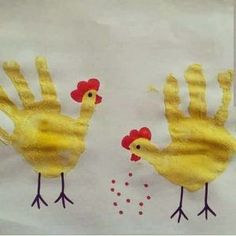 Ćwiczenia oddechowe „Karmimy kurki” .Dziecko przenosi za pomocą słomki (na wdechu) ziarenka (małe, papierowe kuleczki) na obrazek kury.